 ކައުންސިލްގެ ނިންމުން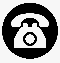 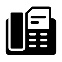 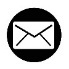      ކައުންސިލް ބިއުރޯ	           1622             3016612          secretariat@malecity.gov.mv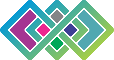 ނިންމުން ނަންބަރު:     (NINMUN)425-CB/425/2023/ނިންމުން ނަންބަރު:     (NINMUN)425-CB/425/2023/ނިންމުން ނަންބަރު:     (NINMUN)425-CB/425/2023/ނިންމުން ނަންބަރު:     (NINMUN)425-CB/425/2023/ނިންމުން ނަންބަރު:     (NINMUN)425-CB/425/2023/ޖަލްސާ: 04 ވަނަ ދައުރުގެ 107 ވަނަ ރަސްމީ ޢާއްމު ޖަލްސާޖަލްސާ: 04 ވަނަ ދައުރުގެ 107 ވަނަ ރަސްމީ ޢާއްމު ޖަލްސާބޭއްވުނު ތާރީޚު: 21 ޖޫން 2023ބޭއްވުނު ތާރީޚު: 21 ޖޫން 2023ބޭއްވުނު ތާރީޚު: 21 ޖޫން 2023މައްސަލަމައްސަލަމައްސަލަމައްސަލަމައްސަލަހުށަހެޅުނު މައްސަލަ: ޕާރކުތަކަށް ވަންނަ ބިދޭސީންގެ އަތުން ފީ ނެގުމުގެ އުސޫލް ފާސްކުރުން.ހުށަހެޅުނު މައްސަލަ: ޕާރކުތަކަށް ވަންނަ ބިދޭސީންގެ އަތުން ފީ ނެގުމުގެ އުސޫލް ފާސްކުރުން.ހުށަހެޅުނު މައްސަލަ: ޕާރކުތަކަށް ވަންނަ ބިދޭސީންގެ އަތުން ފީ ނެގުމުގެ އުސޫލް ފާސްކުރުން.ހުށަހެޅުނު މައްސަލަ: ޕާރކުތަކަށް ވަންނަ ބިދޭސީންގެ އަތުން ފީ ނެގުމުގެ އުސޫލް ފާސްކުރުން.ހުށަހެޅުނު މައްސަލަ: ޕާރކުތަކަށް ވަންނަ ބިދޭސީންގެ އަތުން ފީ ނެގުމުގެ އުސޫލް ފާސްކުރުން.މައްސަލަ ހުށަހެޅި ފަރާތް: ކޯޕަރޭޓް ސަރވިސަސް ކޮމެޓީން ހުށަހަޅާ މައްސަލަ.މައްސަލަ ހުށަހެޅި ފަރާތް: ކޯޕަރޭޓް ސަރވިސަސް ކޮމެޓީން ހުށަހަޅާ މައްސަލަ.މައްސަލަ ހުށަހެޅި ފަރާތް: ކޯޕަރޭޓް ސަރވިސަސް ކޮމެޓީން ހުށަހަޅާ މައްސަލަ.މައްސަލަ ހުށަހެޅި ފަރާތް: ކޯޕަރޭޓް ސަރވިސަސް ކޮމެޓީން ހުށަހަޅާ މައްސަލަ.މައްސަލަ ހުށަހެޅި ފަރާތް: ކޯޕަރޭޓް ސަރވިސަސް ކޮމެޓީން ހުށަހަޅާ މައްސަލަ.ނިންމުންނިންމުންނިންމުންނިންމުންނިންމުންމައްސަލަ ނިމުނުގޮތް: މި މައްސަލަ ކައުންސިލަށް ބަލައިގަތުމަށާއި، މިއަދުގެ ޖަލްސާއަށް ހުށަހެޅިފައިވާ ޕާރކުތަކަށް ވަންނަ ބިދޭސީންގެ އަތުން ފީ ނެގުމުގެ  އުޞޫލުގެ 4 ވަނަ މާއްދާގެ (ށ) ގެ އިސްތިސްނާ ހާލަތުގެ ބަޔަށް " ކުޑަކުދިން ގޮވައިގެން އެސިސްޓެންޓުން ގޮތުގައި އަންނަ ބިދޭސީން އިސްތިސްނާ ކުރެވޭނެއެވެ. " އަދި "ޑިޕްލޮމެޓިކް ކާޑް/ފާސް އޮންނަ ފަރާތްތައް އިސްތިސްނާ ކުރެވޭނެއެވެ" މި ބައި އިތުރުކޮށް ހުށަހެޅިފައިވާ އިސްލާހު ފާސްކުރުމަށް ފެންނަ ފަރާތްތަކުން ވޯޓުދެއްވުމަށް، ރިޔާސަތުން ވޯޓަށް އެއްސެވުމުން މިއަދުގެ ޖަލްސާގައި ބައިވެރިވެ ވަޑައިގަތް މެންބަރުންގެ އަޢްލަބިއްޔަތުން މިހުށަހެޅުން ފާސްވިއެވެ.މައްސަލަ ނިމުނުގޮތް: މި މައްސަލަ ކައުންސިލަށް ބަލައިގަތުމަށާއި، މިއަދުގެ ޖަލްސާއަށް ހުށަހެޅިފައިވާ ޕާރކުތަކަށް ވަންނަ ބިދޭސީންގެ އަތުން ފީ ނެގުމުގެ  އުޞޫލުގެ 4 ވަނަ މާއްދާގެ (ށ) ގެ އިސްތިސްނާ ހާލަތުގެ ބަޔަށް " ކުޑަކުދިން ގޮވައިގެން އެސިސްޓެންޓުން ގޮތުގައި އަންނަ ބިދޭސީން އިސްތިސްނާ ކުރެވޭނެއެވެ. " އަދި "ޑިޕްލޮމެޓިކް ކާޑް/ފާސް އޮންނަ ފަރާތްތައް އިސްތިސްނާ ކުރެވޭނެއެވެ" މި ބައި އިތުރުކޮށް ހުށަހެޅިފައިވާ އިސްލާހު ފާސްކުރުމަށް ފެންނަ ފަރާތްތަކުން ވޯޓުދެއްވުމަށް، ރިޔާސަތުން ވޯޓަށް އެއްސެވުމުން މިއަދުގެ ޖަލްސާގައި ބައިވެރިވެ ވަޑައިގަތް މެންބަރުންގެ އަޢްލަބިއްޔަތުން މިހުށަހެޅުން ފާސްވިއެވެ.މައްސަލަ ނިމުނުގޮތް: މި މައްސަލަ ކައުންސިލަށް ބަލައިގަތުމަށާއި، މިއަދުގެ ޖަލްސާއަށް ހުށަހެޅިފައިވާ ޕާރކުތަކަށް ވަންނަ ބިދޭސީންގެ އަތުން ފީ ނެގުމުގެ  އުޞޫލުގެ 4 ވަނަ މާއްދާގެ (ށ) ގެ އިސްތިސްނާ ހާލަތުގެ ބަޔަށް " ކުޑަކުދިން ގޮވައިގެން އެސިސްޓެންޓުން ގޮތުގައި އަންނަ ބިދޭސީން އިސްތިސްނާ ކުރެވޭނެއެވެ. " އަދި "ޑިޕްލޮމެޓިކް ކާޑް/ފާސް އޮންނަ ފަރާތްތައް އިސްތިސްނާ ކުރެވޭނެއެވެ" މި ބައި އިތުރުކޮށް ހުށަހެޅިފައިވާ އިސްލާހު ފާސްކުރުމަށް ފެންނަ ފަރާތްތަކުން ވޯޓުދެއްވުމަށް، ރިޔާސަތުން ވޯޓަށް އެއްސެވުމުން މިއަދުގެ ޖަލްސާގައި ބައިވެރިވެ ވަޑައިގަތް މެންބަރުންގެ އަޢްލަބިއްޔަތުން މިހުށަހެޅުން ފާސްވިއެވެ.މައްސަލަ ނިމުނުގޮތް: މި މައްސަލަ ކައުންސިލަށް ބަލައިގަތުމަށާއި، މިއަދުގެ ޖަލްސާއަށް ހުށަހެޅިފައިވާ ޕާރކުތަކަށް ވަންނަ ބިދޭސީންގެ އަތުން ފީ ނެގުމުގެ  އުޞޫލުގެ 4 ވަނަ މާއްދާގެ (ށ) ގެ އިސްތިސްނާ ހާލަތުގެ ބަޔަށް " ކުޑަކުދިން ގޮވައިގެން އެސިސްޓެންޓުން ގޮތުގައި އަންނަ ބިދޭސީން އިސްތިސްނާ ކުރެވޭނެއެވެ. " އަދި "ޑިޕްލޮމެޓިކް ކާޑް/ފާސް އޮންނަ ފަރާތްތައް އިސްތިސްނާ ކުރެވޭނެއެވެ" މި ބައި އިތުރުކޮށް ހުށަހެޅިފައިވާ އިސްލާހު ފާސްކުރުމަށް ފެންނަ ފަރާތްތަކުން ވޯޓުދެއްވުމަށް، ރިޔާސަތުން ވޯޓަށް އެއްސެވުމުން މިއަދުގެ ޖަލްސާގައި ބައިވެރިވެ ވަޑައިގަތް މެންބަރުންގެ އަޢްލަބިއްޔަތުން މިހުށަހެޅުން ފާސްވިއެވެ.މައްސަލަ ނިމުނުގޮތް: މި މައްސަލަ ކައުންސިލަށް ބަލައިގަތުމަށާއި، މިއަދުގެ ޖަލްސާއަށް ހުށަހެޅިފައިވާ ޕާރކުތަކަށް ވަންނަ ބިދޭސީންގެ އަތުން ފީ ނެގުމުގެ  އުޞޫލުގެ 4 ވަނަ މާއްދާގެ (ށ) ގެ އިސްތިސްނާ ހާލަތުގެ ބަޔަށް " ކުޑަކުދިން ގޮވައިގެން އެސިސްޓެންޓުން ގޮތުގައި އަންނަ ބިދޭސީން އިސްތިސްނާ ކުރެވޭނެއެވެ. " އަދި "ޑިޕްލޮމެޓިކް ކާޑް/ފާސް އޮންނަ ފަރާތްތައް އިސްތިސްނާ ކުރެވޭނެއެވެ" މި ބައި އިތުރުކޮށް ހުށަހެޅިފައިވާ އިސްލާހު ފާސްކުރުމަށް ފެންނަ ފަރާތްތަކުން ވޯޓުދެއްވުމަށް، ރިޔާސަތުން ވޯޓަށް އެއްސެވުމުން މިއަދުގެ ޖަލްސާގައި ބައިވެރިވެ ވަޑައިގަތް މެންބަރުންގެ އަޢްލަބިއްޔަތުން މިހުށަހެޅުން ފާސްވިއެވެ.ހުށަހެޅުން ހުށަހެޅި: ކައުންސިލަރ، އަލްއުސްތާޛާ ފާތިމަތު ޝަމްނާޒް ޢަލީ ސަލީމްހުށަހެޅުން ހުށަހެޅި: ކައުންސިލަރ، އަލްއުސްތާޛާ ފާތިމަތު ޝަމްނާޒް ޢަލީ ސަލީމްހުށަހެޅުން ހުށަހެޅި: ކައުންސިލަރ، އަލްއުސްތާޛާ ފާތިމަތު ޝަމްނާޒް ޢަލީ ސަލީމްތާޢީދު ކުރެއްވި: ކައުންސިލަރ، ނަހުލާ ޢަލީ ތާޢީދު ކުރެއްވި: ކައުންސިލަރ، ނަހުލާ ޢަލީ ވޯޓް ދެއްވި ގޮތްވޯޓް ދެއްވި ގޮތްވޯޓް ދެއްވި ގޮތްވޯޓް ދެއްވި ގޮތްވޯޓް ދެއްވި ގޮތްވޯޓުގައި ބައިވެރިވި: 14 ފެންނަކަމަށް: 10ފެންނަކަމަށް: 10ނުފެންނަ ކަމަށް: 00ވަކިކޮޅަކަށް ވޯޓު ނުދޭ: 04            ވީމާ، މި ނިންމުމާ ގުޅިގެން ކައުންސިލް އިދާރާގެ ވެރިން، ޑިވިޝަން، ސެކްޝަން އަދި ކޮމިޓީ ތަކުން މި ނިންމުން ތަންފީޒު ކުރުމަށް ކުރައްވަންޖެހޭ ކަންކަން ޤާނޫނާއި ޤަވާޢިދާއި އެއްގޮތްވާ ގޮތުގެ މަތިން ކުރިއަށް ގެންދެވުމަށް ދެންނެވީމެވެ.ޑރ. މުޙައްމަދު މުޢިއްޒު                                                                             މޭޔަރ                    ވީމާ، މި ނިންމުމާ ގުޅިގެން ކައުންސިލް އިދާރާގެ ވެރިން، ޑިވިޝަން، ސެކްޝަން އަދި ކޮމިޓީ ތަކުން މި ނިންމުން ތަންފީޒު ކުރުމަށް ކުރައްވަންޖެހޭ ކަންކަން ޤާނޫނާއި ޤަވާޢިދާއި އެއްގޮތްވާ ގޮތުގެ މަތިން ކުރިއަށް ގެންދެވުމަށް ދެންނެވީމެވެ.ޑރ. މުޙައްމަދު މުޢިއްޒު                                                                             މޭޔަރ                    ވީމާ، މި ނިންމުމާ ގުޅިގެން ކައުންސިލް އިދާރާގެ ވެރިން، ޑިވިޝަން، ސެކްޝަން އަދި ކޮމިޓީ ތަކުން މި ނިންމުން ތަންފީޒު ކުރުމަށް ކުރައްވަންޖެހޭ ކަންކަން ޤާނޫނާއި ޤަވާޢިދާއި އެއްގޮތްވާ ގޮތުގެ މަތިން ކުރިއަށް ގެންދެވުމަށް ދެންނެވީމެވެ.ޑރ. މުޙައްމަދު މުޢިއްޒު                                                                             މޭޔަރ                    ވީމާ، މި ނިންމުމާ ގުޅިގެން ކައުންސިލް އިދާރާގެ ވެރިން، ޑިވިޝަން، ސެކްޝަން އަދި ކޮމިޓީ ތަކުން މި ނިންމުން ތަންފީޒު ކުރުމަށް ކުރައްވަންޖެހޭ ކަންކަން ޤާނޫނާއި ޤަވާޢިދާއި އެއްގޮތްވާ ގޮތުގެ މަތިން ކުރިއަށް ގެންދެވުމަށް ދެންނެވީމެވެ.ޑރ. މުޙައްމަދު މުޢިއްޒު                                                                             މޭޔަރ                    ވީމާ، މި ނިންމުމާ ގުޅިގެން ކައުންސިލް އިދާރާގެ ވެރިން، ޑިވިޝަން، ސެކްޝަން އަދި ކޮމިޓީ ތަކުން މި ނިންމުން ތަންފީޒު ކުރުމަށް ކުރައްވަންޖެހޭ ކަންކަން ޤާނޫނާއި ޤަވާޢިދާއި އެއްގޮތްވާ ގޮތުގެ މަތިން ކުރިއަށް ގެންދެވުމަށް ދެންނެވީމެވެ.ޑރ. މުޙައްމަދު މުޢިއްޒު                                                                             މޭޔަރ        